от 16 декабря 2014 года								                 № 1402Об установлении родительской платы за присмотр и уход за  детьми в образовательных учреждениях городского округа город Шахунья, реализующих программу дошкольного образованияВ целях упорядочении родительской платы за присмотр и уход за детьми в образовательных учреждениях городского округа город Шахунья, реализующих программу дошкольного образования администрация городского округа город Шахунья  п о с т а н о в л я е т:1. Установить с 01.01.2015 года родительскую плату за присмотр и уход за детьми:- в размере 800 рублей в  образовательных учреждениях, реализующих программу дошкольного образования, расположенных в р.п.Сява и р.п.Вахтан, в  сельских населенных пунктах городского округа город Шахунья Нижегородской области; - в размере 900 рублей в образовательных учреждениях, реализующих программу дошкольного образования, расположенных в городе  Шахунья.2. С момента вступления в силу настоящего постановления признать утратившим силу постановление администрации  городского округа город Шахунья от 27.11.2013 года от № 1040 «Об установлении родительской платы за присмотр и уход за детьми в образовательных учреждениях городского округа город Шахунья, реализующих программу дошкольного образования».3. Опубликовать настоящее постановление в газете «Знамя труда», а также посредством размещения на официальном сайте администрации городского округа город Шахунья Нижегородской области. 4. Настоящее постановление  вступает в силу с 01.01.2015 года. 5. Контроль за исполнением постановления возложить на и.о. начальника отдела образования администрации Шахунского городского округа город Шахунья   С.П.Шалаеву.Глава администрации городскогоокруга город Шахунья								     В.И.Романюк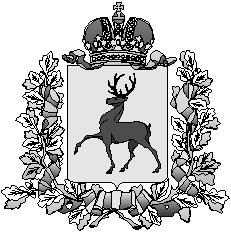 Администрация городского округа город ШахуньяНижегородской областиП О С Т А Н О В Л Е Н И Е